Copyright Information of the Article Published Online                                                    MINIREVIEWSRadiographic and magnetic resonances contrast agents: Essentials and tips for safe practicesMohamed R Nouh, Mohamed A El-ShazlyMohamed R Nouh, Mohamed A El-Shazly, Department of Radiology and Clinical Imaging, Faculty of Medicine, Alexandria University, Alexandria 21563, EgyptAuthor contributions: Nouh MR and El-Shazly MA had been having the idea of the manuscript; both authors had been equally reviewed the literature, drafted the manuscript and critically revised it; both authors approved the manuscript in its current final form.Correspondence to: Mohamed R Nouh, MD, Assistant Professor, Department of Radiology and Clinical Imaging, Faculty of Medicine, Alexandria University, 1 Kolyat El-Teb Street, Mahata El-Ramel, Alexandria 21563, Egypt. mohamed.nouh@alexmed.edu.egTelephone: +20-11-16590365    Fax: +20-3-4869754 Received: January 24, 2017    Revised: June 14, 2017    Accepted: June 19, 2017Published online: September 28, 2017AbstractWith extended and continued expansion of medical imaging utilization in modern medical practice over last decade, radiologists as well as other faculty staff dealing with radiographic and magnetic resonances contrast media (CM) have to be well oriented with their potential hypersensitivity reactions and recognize high-risk groups liable to develop it so as to enable early recognition. Radiologists and other medical staff involved in administration and dealing with CM have to be ready to implement prompt, practical and effective management plan to deal with these scenarios should they emerge. Strategies to prevent potential contrast-induced acute and delayed renal injuries have to be routinely exercised. Paying attention to the pregnant and nursing women, pediatrics, diabetics, as well as other fragile populations is of utmost importance for patient safety during contrast administrations. Radiologists should play a pivotal role in orienting patients about necessity to use CM for their imaging studies, in case it is needed, and assure them about its safety. Moreover, they have to be oriented with the medico-legal issues related to use of CM. These will pay as improved patient safety as well as safe daily working environmentat different levels of radiology practices. Key words: Radiographic; Magnetic resonances; Contrast; Safe practice; Medico-legalNouh MR, El-Shazly MA. Radiographic and magnetic resonances contrast agents: Essentials and tips for safe practices. World J Radiol 2017; 9(9): 339-349 Available from: URL: http://www.wjgnet.com/1949-8470/full/v9/i9/339.htm  DOI: http://dx.doi.org/10.4329/wjr.v9.i9.339Core tip: Radiologists have to be oriented with the potential hypersensitivity reactions of radiographic and magnetic resonances contrast media (CM) and able to recognize high-risk groups liable to develop such reactions. Effective management plans have to be ready to implement should these scenarios emerge. Strategies to prevent potential contrast-induced acute and delayed renal injuries have to be exercised. Caring for special considerations as well as other fragile populations is of utmost importance for patients’ safety. Moreover, radiologists should be oriented with the medico-legal issues related to use of CM. These will be conveyed as improved patients’ safety and safe radiology practices.INTRODUCTIONAdvances in the field of medical imaging over last decade, notably for multi-detector computed tomography (MDCT) and magnetic resonances imaging (MRI) have been associated with increased use of contrast media (CM). Likewise, the extended spectrum of therapeuticinterventional procedures in different body organs, using imaging guidancetools, has expanded the use of CM. Although CM are generally safe, their allergy-like reactions may be mild needing just observation and patient reassurance or may rarely result in potential life threatening conditions. Thesesituations impose a day to day challenge for radiologists and allied medical staff at different levels of radiology practices. Hence, radiologists and medical personnel involved in CM administration have to be oriented to the justifications for their useand stratification of risk factors that increase the likelihood of patients to develop adverse reactions to CM. Moreover, they have to be able to recognize these adverse reactions once they show up and promptly as well as effectively deal with it for patient safety. Besides, radiology practice personnel have to familiarize themselves to the medico-legal caveats associated with their practices. They should develop their own protocols for safe practice should CM administration be required. This review aims to highlight an updated discussion about these aforementioned hot issues related to use of CM in our daily work.CM: ESSENTIAL KNOWLEDGECM are pharmaceutical formulas that have been used to supplement the capabilities of various medical imaging modalities. They can be administered via different routes; the most widely used, and subject of the current review, is the intravenous access. Describing the different types, classifications, uses and rout of administrations is beyond the scope of this review. However, a summary of the essential knowledge, for every radiologist, about current available CM will be underscored briefly in the next paragraphs.Based on the differential attenuation of iodine by ionizing radiation, iodine-based contrast agents are used for contrast-enhanced radiographic and MDCT procedures[1]. Physico-chemically; iodine-based contrast agents may be grouped according to their: (1) ionicity (to ionic or nonionic CM); (2) osmolality into high osmolar CM (HOCM), low-osmolar (LOCM), or iso-osmolar (IOCM); and (3) the number of benzene rings (either monomeric or dimeric CM)[2]. Owing to the contemporary implementation of non-ionic IOCM and LOCMin clinical imaging practices worldwide with withdrawal of HOCM, our discussion on iodinated CM will focus onto the non-ionic (iso- and low-osmolar) CM.On the other hand, gadolinium-based contrast agents (GBCAs) are used to enhance MR examinations, thanks to their ability to alter the relaxivity of infused tissues; largely[3]. However, they can provide physiologic data derived from proton density and flow within the induced field depending of the weighting of the image[4]. Likewise, GBCAs are commonly grouped according to their: (1) pharmacokinetics (either extracellular or organ specific and the extracellular GBCAs may be further sub-classified into blood-pool agents and; interstitial extra-cellular agents); (2) the chelating ligand molecular design (either; macrocyclic or linear); and (3) their ionicity (ionic or nonionic)[2].EPIDEMIOLOGY OF CM REACTIONSIn general, CM (both iodinated and gadolinium based) are safe drugs with very low incidence of adverse reactions[5]. Hypersensitivity reactions to CM are generally sporadic and unpredictable[2,5-7]. The incidences of mild to moderate CM reactions are commoner for iodinated CM than gadolinium-based chelates[2,6,7]. Moreover, the hypersensitivity to non-ionic iodinated CM is far rare compared to their ionic correspondents[2,5,6] (Table 1). highlights the salient predisposing risk factors and populations at risk for development of acute adverse reaction to CM. Age extremes populationsare at high risk for developing mild to moderate hypersensitivity reactions to CM[8,9]. The incidence of severe sensitivity reaction doesn’t differ between different CM agents including the gadolinium chelates[10,11].An overall major determinant of patient’s intolerance to CM administration is a history of a previous severe reaction to a contrast agent[8,9]. This increases the likelihood of the patient to develop a life-threatening hypersensitivity reaction by 3-6 fold[2]. Other major determinants are active generalized allergic tendencies (e.g., asthma, hay fever, etc.) and compromised renal functions[5,10,12]. However, controlled atopies; including asthma don’t preclude patients to have intravenous CM when necessary[12]. Recognizing these factors could be achieved via scrutinizing patient’s history cautiously. Thomsen[2] proposed a simplified questionnaire to simply identify high-risk patients liable to suffer CM-induced renal complications by asking the patient seven critical questions: Whether the patient had or has: (1) renal disease; (2) previous renal surgery; (3) proteinuria; (4) diabetes mellitus; (5) hypertension; (6) gout; and (7) recent administration of nephrotoxic drugs]. The authors thought that adding two more critical questions, which are (1) whether the patient had underwent a contrast-enhanced imaging study or not? and (2) if any, what was his/her experience with it? May expand the benefit of this questionnaire to be more global for identification of most high-risk patients are prone to develop CM induced hypersensitivity.PATHOGENESIS OF CM HYPERSENSITIVITYIn spite of different postulations, the exact nature of CM hypersensitivity reactions is not clearly understood yet. The osmolality and chemotoxicity of a contrast agent are thought to be major determinants of its adverse reaction liability[13,14]. For immediate hypersensitivity reactions, both the Ig-G mediated mechanisms (allergy-like) and the unpredictable non-allergic (idiosyncratic) mechanisms, thought to depend on the chemotoxic effects and physico-chemical properties of the agent, are plausible. For either pathway, cell-membrane injury of basophils and mast cell with subsequent release of histamine; bradykinins; and other inflammatory mediators is the main event[14,15]. Also, activation of the clotting factor XII with subsequent activation of kinin system as well as cyclo-oxygenase and lipoxygenase inflammatory pathways and production of bradykinin, prostaglandins and leukotrienes is thought to mediate the CM induced respiratory and cardiovascular manifestations presented in moderate and severe hypersensitivity reactions[13,16]. Recent research revealed that iodine is the initiating factor in immediate and delayed sensitivity reactions to iodinated CM[17]. Consequently, hyper-osmolar contrast agent use has been largely replaced in clinical imaging practices, over last two decades, with worldwide shift towards their non-ionic counterparts (whether; iso- or low-osmolar CM) thanks to improved safety profiles of these agents[18]. Similarly, recent researches emphasized that immediate and moderate hypersensitivity reactions to GBCA may occur with high incidence in females, patients with history of allergies and previous reactions to CM[6]. Notably, severe hypersensitivity reactions to GBCA were higher for abdominal examinations rather than brain and spines[6]. Although an Ig-E mediated mechanism was suggested, the exact mechanism hasn’t been elucidated. Interestingly, these hypersensitivity reactions seem to vary between various GBCA in different studies with no solid evidence whether it depends on the specific characteristics of gadolinium-based structure or not, at least for the GBCA immediate reactions[7,19,20]. On the contrary, delayed CM hypersensitivity reactions are thought to be T-cell mediated[10,14]. SERUM CREATININE SCREENING BEFORE CM EXAMINATIONSBased on the safety profile of CM in clinical use nowadays, adequate screening questions as mentioned earlier, mitigates the need to have recent serum creatinine level done in normal average adults in most radiology practices[2,5,10,21]. However, having a laboratory renal profile for fragile patients due to senility and/or chronic debilitating disorders is highly advisable, especially in elective examination. Many patient co-morbidities require intentional lookup of the patient’s renal profile (Table 2).Renal creatinine is the widely acceptable indicator for renal function. The agreed upon simple general practices are to administer CM in patients with creatinine ≤ 1.5 mg/dL, be cautious in patients with creatinine in the range of 1.6-2.0 mg/dL, and to avoid contrast in patients with creatinine > 2.0 mg/dL[8,9]. Other groups suggested relying on estimated glomerular filtration rate (eGFR) as reliable indicators of renal function in adults, as it consider age, gender and ethnic variations[22,23]. eGFRs between 30 and 60 mL/min per 1.73 m2 requires precautions to be practiced to avoid contrast induced renal injuries and needs close post-procedural monitoring of renal functions[8,9,22,23]. In emergency examinations requiring CM ad-ministration, reliance on urine dipstick check for creatinine done in the emergency room was suggested as a predict for serum creatinine along with adequate history taking[24,25]. Although no consensus exists regarding serum creatinine and CM administration time window, a renal profile done within last 30 d is an acceptable recent documentation in general[9,26]. The authors recommend shorter time-intervals for high-risk groups, however. Concerns about volume of used iodinated CM and the usage of absolute rather than the absolute and relative creatinine levels are on the rise, more recently, to avoid systematic inaccuracies in assessment of renal function and avoid contrast-induced nephropathy[27,28]. PRE-MEDICATIONS FOR PATIENTS AT RISKPremedication before IV contrast administration is a well-known and widely practiced protocol that aims to reduce the incidence of mild to moderate adverse reactions to iodinated CM, primarily[29,30]. However, the possibility of severe reactions occurrence albeit rare is unaffected by premedication regimens[16]. Corticosteroids are the critical component of any premedication regime. The use of antihistamine alone or as a supplement to corticosteroids is a customary practice[8,9]. The mechanism of action of both drug groups is still controversial yet they are thought to interfere with the mechanisms of antigen-antibody response and actions of the released mediators[31]. However, the sole use of antihistamines did not prove to be working alone in prevention of contrast-induced hypersensitivity reactions[32]. Two common elective premedication protocols, the Lasser[33] and the Greenberger[34] (Table 3), are widely implemented and supported by recognized bodies[8,9]. HYDRATION (EXTRACELLULAR VOLUME EXPANSION)The osmolality of iodinated CM was postulated to cause extracellular fluid shifts, leading to cell dehydration and increased intracellular fluid viscosity, which precipitates cellular dysfunction[35]. Volume expansion appears to be an amenable effective strategy to obviatecontrast induced nephropathy (CIN). A practical hydration regime has to be initiated before and be continued for several hours after CM administration[36]. Various hydrations regimens either via oral and/or IV administration of crystalline solutions are available including normal and half-strength saline’s, sodium bicarbonates infusion, N-acetylcysteine and statins[37]. Yet the privileges of one over another have not been effectively established; thanks to limited studies done in patients receiving IV CM for diagnostic purposes[36,37]. ADVERSE REACTIONS TO CMCM adverse reactions are usually grouped according to their emergenceand necessity for interventioninto: (1) acute; happening during or within the 1st hour following injection; (2) late, presenting up to 1 week thereafter; and (3) very late group that surfaces weeks to months following contrast administration. However; for easy academic deliberation, we will consider it under two main categories, the (1) immediate (acute) adverse reactions; occurring up toone hour from injection; and the (2) non-immediate (delayed) reactions; occurring later on. Furthermore, for the increased awareness by renal side effects of different CM these will be sub-classified into renal and non-renal reactions.IMMEDIATE NON-RENAL ADVERSE REACTIONS TO CMFrom practical point of view we will describe it as mild, moderate and sever reactions. Table 4 shows the immediate non-renal adverse reactions and their common manifestations as well as the general guidelines that every radiologist and/or medical staff dealing with CM reactions hasto be oriented with.In general, the majority of reactions to CM areof the mild form in form of hives and nausea[5-7] and occurs within the first minutes following CM administration while severe and potentially life-threatening reactions to intravascular CM occur within 20 min after contrast administration[5,6,11,19]. It is recommended to keep patients under observation for 20-30 min in the radiology department after contrast medium injection[8,9]. This is of special consideration for the pediatrics population who can’t verbally communicate.Mild reactions may require no more than observation, patient re assurance and/or a dose of an antihistaminic. In moderate to severe adverse reactions more therapeutic interventions will be implemented.Every radiology practice has to be equipped with a general emergency cart loaded with up to date medications and instrumentations used in dealing with CM-induced reactions[8-10]. A cooperative plane with concerned emergency teams should be put into effect in hospitals to deal with severe reactions to CM.BREAKTHROUGH REACTIONA breakthrough reaction refers to a reaction that occurs after iodinated CM injection in patients who have already been intentionally pre-medicated to prevent CM sensitivity reaction[31]. So, they are patients who are principally labeled as being at high risk for a reaction. Severity of reaction is more or less similar to those of the initial reaction and needs likewise treatment. Practically, these patients should be advised that they are likely to be at increased risk for more severe reactions if iodinated contrast material is administered in the future. Furthermore, radiologists have to recommend other alternative safe imaging modalities to help with their diagnoses. IMMEDIATE RENAL ADVERSE REACTIONS TO CMIodinated CM may cause disturbed renal functions known as contrast induced-acute kidney injury (CI-AKI), that is commonly defined as “abrupt deterioration in kidney function, manifested by an increase in serum creatinine level with or without reduced urine output”[38]. There are more specificdiagnostic criteria for diagnosing (CI-AKI) delineated by the consensus gentium of concerned major concerned bodies (Table 5)[39]. Dehydrated, debilitated and high-risk chronic illness fragile patients, especially the diabetics, are more prone to develop CI-AKI[22,40-42]. CI-AKI is likely to be the result of burden of coexistent morbidity rather than the CM itself. Moreover, this depends on the base line renal profile[22,42,43]. Moreover, it was noticed that CI-AKI is more likely to develop in patients undergoing intra-arterial use of contrast above the level of renal arteries more than in patients undergoing Ⅳ administration of the CM[41]. EXTRAVASATIONExtravasation refers to the escape of contrast material from the vascular lumen with infiltration of the interstitial tissue around injection site during injection. It is reported to be less than 1% and is not directly correlated with injection[44]. The physician has to promptly recognize and evaluateit to reduce the chance and severity of injury. The staff in charge of CM injections should: (1) check the adequacy of vascular access; (2) adjust injection rate; (3) council the patient to report any unpleasant sensations at the injection site; and (4) monitor the injection site during and/or following the procedure. If extravasation commences the injection should be withheld, assessment is done. Small and limited extravasations are self limited and just need monitoring, reassurance, hot and cold foments. Large injurious extravasations may require surgical intervention[45]. DELAYED NON-RENAL ADVERSE REACTIONS TO CMDelayed contrast hypersensitivity is defined as a reaction that occurs 1 h to 1 wk following iodinated contrast administration. They are usually limited to skin rashes and occasionally mild and self limited. Originally, these reactions were reported to be associated with the non-ionic iso-osmolar iodinated CM[8,9]. However, recent reports addressed its occurrencefollowing GBCA[11,19].Iodine-provoked thyroid dysfunctionIodinated CM have a free iodine content that is greatly higher than average daily human needs[46]. In general, it is contraindicated to administer iodine based CM intra-vascularly to patients at risk of thyrotoxicosis[2,9]. Iodine-provoked thyroid dysfunction is a self-limited, relatively rare entity of transient altered thyroid hormones in the blood in response to high load of free iodine following intravenous administration of iodinated CM (disrupted auto-regulation)[46,47]. Subjects with normal thyroid function are not at risk[47,48]. The problem is for patients with hyperthyroid states, e.g., thyroid autonomy and graves’ disease who become deprived of thyroid hormones and need treatment adjustments. Theoretically speaking; long term suppression may end with hypothyroidism[46]. Another caveat is patients planned for radio-active iodine scanning. In this population, the use of iodinated contrast agents has to be postponed after planned radioactive iodine imaging or therapy. Excess free iodine following Ⅳ administration of iodinated CM will saturate its receptors and result in sub-optimal or non-diagnostic studies and/or management of their disease[2]. A noteworthy point to mention here, is that iodinated CM used during 18FDG-PET/CT do not have a dumping affect on the clinical assessment of these studies[49,50].Reports about iodine-provoked thyroid dysfunction following non-vascular uses have emerged recently and the issue has to be monitored by radiologists[51-53]. DELAYED RENAL ADVERSE REACTIONS TO CM (NEPHROGENIC SYSTEMIC FIBROSIS)Actually, all iodinated CM have a nephrotoxic potential yet variable potentialities exist for GBCA[10,11,19]. Table 6 shows the popular classification of commercially available GBCA by European Medicines Agency EMA[54]. Nephrogenic systemic fibrosis (NSF) is a serious progressive clinico-pathologic entity that may progress to be fatal. It has no associated imaging findings. NSF came into attention more than a decade earlier and has been described to develop in patients with compromised renal functions[55-57]. Clinically, it is a diagnosis of exclusion that can be suspected in patients showing variable skin rashes up to subcutaneous scleroderma-like plaques as well as variable systemic manifestations who received a GBCA[57,58]. However, these should be coupled with histological findings[58]. Although its pathogenesis has not been agreed upon, postulations assumed that weak stability of gadolinium chelates leads to its free dissociation in tissues and incite a fibrotic response in different body tissue. Association with linear; more than the macro-cyclic; formulas of GBCA is supportive for these assumptions[59,60].POPULATIONS WITH SPECIAL CONSIDERATIONSPatients liable to and/or actually have renal compromiseIt is of utmost importance for radiologists to identify patients withrenal compromise in advance using same screening tips for identifying high risk groups, discussed in earlier section (Table 1). So radiologists can adhere to some precious strategies for safe clinical practice of CM to reduce risk for NSF (Table 7). The use of renal protective agents such as N-acetylcysteine, sodium bicarbonate, diuretics, and theophylline is debatable and has not proven great benefits[36]. The previous recommendations of hemodialysis in patients at high risk for CM-associated complications are no longer sound and consulting a nephrologist is a wisdom practice[61].METFORMINMetformin is an oral anti-hyperglycemic agent, commonly, used to treat patients with non-insulin-dependent diabetes mellitus. Metformin is excreted unchanged in the urine. However, in the presence of renal failure, either pre-existing or induced by iodinated contrast medium, metformin may potentially accumulate in sufficient amounts to cause lactic acidosis. Hence, radiologists have to cautiously approach those patients for safe practices considering the potentiality for contrast-induced renal injury with subsequent metformin use co-morbidity (Table 8)[2,8,9]. For GBCA, there is no necessity to discontinue metformin before examinations, however[9]. PREGNANT AND NURSING WOMENAlthough iodinated contrast agents and gadolinium cross the placenta in little traces reaching the fetus, no definite gene mutation or teratogenic effects have been reportedin human[62,63]. The large scientific bodies in radiology[8,9] recommend that, no contrast should be administered to the pregnant mother unless there is prudent need to intervene to save both mother and baby, based on these contrast-enhanced studies. Furthermore, post-natal assessment of neonatal thyroid function has to be carried if the administered CM was iodine-based[53,64] while this is not of clinical utility for the GBCA[8,9,63].Small traces of iodinated contrast material or GBCA are excreted in breast milk and absorbed by the infant with no reports of fetal reactions to the best of author’s knowledge. So, breast feeding abstinence following contrast studies of nursing women is not recommended[8,9,26].PEDIATRICSDue to limited number of studies, estimating the incidence of reactions to CM in children is difficult. Special considerations have to be weighted when dealing with infants and young children. These include: Fluid shifts in neonates, low weights, immaturity of their renal function, lower (eGFR), fragile vascular access and lack of communicability. Most CM reactions in children are mild and in the form of skin and respiratory reactions. Warming of iodinated CM before administration to children is recommended to increase their viscosity and diminish rates of contrast reaction[65,66]. Other recommendations may include, use of low-osmolality contrast agents, diminishing the volume of contrast given, avoid nephrotoxic drugs and adequate hydration of the patient[67].GCBA reactions are rare in children and exclusively presented in children with pre-existing renal problems[68]. However, GBCAs use should be limited in children and only used when necessary[9]. Recent reports recommended the use of gadobenate dimeglumine (Multihance) in pediatrics of different ages[69].CM: MEDICO-LEGAL CAVEATSInformed consent is defined as “a process of a patient-physician communication that results in the patient’s authorization or agreement to undergo a specific medical intervention”[70]. The aim of informed consent is to gather relevant information that makes the procedure both safe and comfortable as possible[26]. With increased daily implementation of different clinical imaging modalities worldwide, obtaining an informed consent remains a practical caveat as it is not possible to achieveits requirements for every running contrast-enhanced imaging procedures[71]. Practically, this is compromised by patient’s unfamiliarity with the invisible nature of radiation, its measurements and the probability of its stochastic effects compared to orientation with incisions and intubations for example[72]. Moreover, informed consent timing, work list scheduling and radiologists’ discomfort, about discussing CM complications with their patients are added limitations for the classic informed consent process[73]. After all, the patient-radiologist relationship which is brief and episodic, especially for the outpatients basis[72,73].Based on the aforementioned highlights and the documented evidences that CM are largely safe drugs, a ready to sign informed consent form, by the patient or his/her guardian, is a customary practice worldwide in most radiology practices[26,73]. Previous reports emphasized that adoption of adequate interactive verbal communication, along with providing multi-media approaches, e.g., on-site videos, leaflets, educational seminars, etc., explaining the benefits of CM use, the rarity of their hypersensitivity reactions, the propensity of these reactions to be mild and transient, the populations at risk for developing it, can effectively relieve the patient’s apprehensions and confusions for elective diagnostic imaging as well as interventional procedures requiring the administration of CM[74-76]. The authors thought that conducting those stepsalong with pro-viding an easy to tick, short targeted questionnaire fulfills the aim of informed consent, by identifying high-risk populations to develop CM reactions, and make the process of gaining it is a time-effective and easy routine. Undoubtedly, these routine practices relieve the patient’s anxiety and mitigate an important provoking element thought to be involved in developing reactions to CM[77].Justification for the use of CM based on clinical concerns is the sole responsibility of the radiologist in charge based on regional laws, institutional and departmental policies[8,9].Another medico-legal caveat is the off-label contrast media (OLCM) which are defined as CM that are used in otherwise originally tested, indicated and licensed purposes, e.g., CT and/or MR angiographic, cardiac and arthrographic procedures[73,78]. Although, these applications are proved;by recognized scientific bodies[8,9] as well as scientifically-based well conducted large population and multicenter studies[7]; to be clinically beneficial and are widely used since decades, the use of CM for these examinations remains outside legal boundaries[78,79]. This imparts medico-legal responsibility to the radiologist in charge to divulge exhaustive information to patients and get a documented informed consent from patients before proceeding into such procedures. Shortly, most scientific societies and regulatory bureaus ascertain that radiologists using CM for an off-label indication should judge his/her use based on sound scientific medical evidences and should maintain a record of the products used and their effects[80].Lastly, a simple applicable working safety practice hierarchical info-graph for administrating radiographic and MR CM is suggested by the authors (Figure 1). CONCLUSIONIn conclusion, radiologists as well as faculty staffs dealing with radiographic and MR CM have to be well oriented with the potential CM hypersensitivity reactions, high-risk groups liable to develop it and their early recognition. They have to be ready to implement prompt and effective management plan to deal with these reactions should they emerge. Faculty staff dealing with radiographic and MR contrast administrations have to exercise strategies to prevent potential contrast-induced acute and delayed renal injuries and pay attention to the pregnant and nursing women, pediatrics, diabetics, as well as other fragile populations for optimized patient safety. Moreover, radiologistsshould be oriented with the medico-legal issues related to use of CM and play pivotal role in patient learning and assurance about CM safety. These will pay dividends as improved patient safety as well as safe radiology practices and working environment.ACKNOWLEDGMENTSThe authors would thank to Dr. Tariq Saeed, FRCS, Neurosurgery Consultant, Armed force Hospital, King Abdualaziz Airbase, Dhahran, Saudi Arabia, for his critical linguistic revision of the final manuscript.REFERENCES1	Lusic H, Grinstaff MW. X-ray-computed tomography contrast agents. Chem Rev 2013; 113: 1641-1666 [PMID: 23210836 DOI: 10.1021/cr200358s]2	Thomsen HS. Contrast media safety-an update. Eur J Radiol 2011; 80: 77-82 [PMID: 21856102 DOI: 10.1016/j.ejrad.2010.12.104]3	Kirsch JE. Basic principles of magnetic resonance contrast agents. Top Magn Reson Imaging 1991; 3: 1-18 [PMID: 2025431]4	Lee DH. Mechanisms of contrast enhancement in magnetic resonance imaging. Can Assoc Radiol J 1991; 42: 6-12 [PMID: 2001531]5	Hunt CH, Hartman RP, Hesley GK. Frequency and severity of adverse effects of iodinated and gadolinium contrast materials: retrospective review of 456,930 doses. AJR Am J Roentgenol 2009; 193: 1124-1127 [PMID: 19770337 DOI: 10.2214/AJR.09.2520]6	Prince MR, Zhang H, Zou Z, Staron RB, Brill PW. Incidence of immediate gadolinium contrast media reactions. AJR Am J Roentgenol 2011; 196: W138-W143 [PMID: 21257854 DOI: 10.2214/AJR.10.4885]7	Bruder O, Schneider S, Pilz G, van Rossum AC, Schwitter J, Nothnagel D, Lombardi M, Buss S, Wagner A, Petersen S, Greulich S, Jensen C, Nagel E, Sechtem U, Mahrholdt H. 2015 Update on Acute Adverse Reactions to Gadolinium based Contrast Agents in Cardiovascular MR. Large Multi-National and Multi-Ethnical Population Experience With 37788 Patients From the EuroCMR Registry. J Cardiovasc Magn Reson 2015; 17: 58 [PMID: 26170152 DOI: 10.1186/s12968-015-0168-3]8	European Society of Urogenital Radiology. [accessed 2017 Jan 3]. Available from: URL: http://www.esur.org/guidelines/9	Manual on Contrast Media v10.2 - American College of Radiology. [accessed 2016 Aug 12]. Available from: URL: http://www.acr.org/quality-safety/resources/contrast-manual10	Namasivayam S, Kalra MK, Torres WE, Small WC. Adverse reactions to intravenous iodinated contrast media: a primer for radiologists. Emerg Radiol 2006; 12: 210-215 [PMID: 16688432 DOI: 10.1007/s10140-006-0488-6]11	Jung JW, Kang HR, Kim MH, Lee W, Min KU, Han MH, Cho SH. Immediate hypersensitivity reaction to gadolinium-based MR contrast media. Radiology 2012; 264: 414-422 [PMID: 22550309 DOI: 10.1148/radiol.12112025]12	Bettmann MA, Heeren T, Greenfield A, Goudey C. Adverse events with radiographic contrast agents: results of the SCVIR Contrast Agent Registry. Radiology 1997; 203: 611-620 [PMID: 9169677 DOI: 10.1148/radiology.203.3.9169677]13	Cochran ST, Bomyea K, Sayre JW. Trends in adverse events after IV administration of contrast media. AJR Am J Roentgenol 2001; 176: 1385-1388 [PMID: 11373197 DOI: 10.2214/ajr.176.6.1761385]14	Brockow K, Sánchez-Borges M. Hypersensitivity to contrast media and dyes. Immunol Allergy Clin North Am 2014; 34: 547-564, viii [PMID: 25017677 DOI: 10.1016/j.iac.2014.04.002]15	Brockow K, Ring J. Classification and pathophysiology of radiocontrast media hypersensitivity. Chem Immunol Allergy 2010; 95: 157-169 [PMID: 20519888 DOI: 10.1159/000315949]16	Morcos SK. Review article: Acute serious and fatal reactions to contrast media: our current understanding. Br J Radiol 2005; 78: 686-693 [PMID: 16046418 DOI: 10.1259/bjr/26301414]17	Scherer K, Harr T, Bach S, Bircher AJ. The role of iodine in hypersensitivity reactions to radio contrast media. Clin Exp Allergy 2010; 40: 468-475 [PMID: 20210815 DOI: 10.1111/j.1365-2222.2009.03361.x]18	Wilmot A, Mehta N, Jha S. The adoption of low-osmolar contrast agents in the United States: historical analysis of health policy and clinical practice. AJR Am J Roentgenol 2012; 199: 1049-1053 [PMID: 23096178 DOI: 10.2214/AJR.11.8426]19	Aran S, Shaqdan KW, Abujudeh HH. Adverse allergic reactions to linear ionic gadolinium-based contrast agents: experience with 194, 400 injections. Clin Radiol 2015; 70: 466-475 [PMID: 25626627 DOI: 10.1016/j.crad.2014.12.011]20	Bruder O, Schneider S, Nothnagel D, Pilz G, Lombardi M, Sinha A, Wagner A, Dill T, Frank H, van Rossum A, Schwitter J, Nagel E, Senges J, Sabin G, Sechtem U, Mahrholdt H. Acute adverse reactions to gadolinium-based contrast agents in CMR: multicenter experience with 17,767 patients from the EuroCMR Registry. JACC Cardiovasc Imaging 2011; 4: 1171-1176 [PMID: 22093267 DOI: 10.1016/j.jcmg.2011.06.019]21	Tippins RB, Torres WE, Baumgartner BR, Baumgarten DA. Are screening serum creatinine levels necessary prior to outpatient CT examinations? Radiology 2000; 216: 481-484 [PMID: 10924574 DOI: 10.1148/radiology.216.2.r00au23481]22	Davenport MS, Khalatbari S, Cohan RH, Ellis JH. Contrast medium-induced nephrotoxicity risk assessment in adult inpatients: a comparison of serum creatinine level- and estimated glomerular filtration rate-based screening methods. Radiology 2013; 269: 92-100 [PMID: 23579047 DOI: 10.1148/radiol.13122462]23	McDonald JS, McDonald RJ, Carter RE, Katzberg RW, Kallmes DF, Williamson EE. Risk of intravenous contrast material-mediated acute kidney injury: a propensity score-matched study stratified by baseline-estimated glomerular filtration rate. Radiology 2014; 271: 65-73 [PMID: 24475854 DOI: 10.1148/radiol.13130775]24	Firestone D, Wos A, Killeen JP, Chan TC, Guluma K, Davis DP, Vilke GM. Can urine dipstick be used as a surrogate for serum creatinine in emergency department patients who undergo contrast studies? J Emerg Med 2007; 33: 119-122 [PMID: 17692759 DOI: 10.1016/j.jemermed.2007.02.021]25	Firestone DN, Band RA, Hollander JE, Castillo E, Vilke GM. Use of a urine dipstick and brief clinical questionnaire to predict an abnormal serum creatinine in the emergency department. Acad Emerg Med 2009; 16: 699-703 [PMID: 19500077 DOI: 10.1111/j.1553-2712.2009.00421.x]26	Bettmann MA. Frequently asked questions: iodinated contrast agents. Radiographics 2004; 24 Suppl 1: S3-10 [PMID: 15486247 DOI: 10.1148/rg.24si045519]27	Barbieri L, Verdoia M, Marino P, Suryapranata H, De Luca G. Contrast volume to creatinine clearance ratio for the prediction of contrast-induced nephropathy in patients undergoing coronary angiography or percutaneous intervention. Eur J Prev Cardiol 2016; 23: 931-937 [PMID: 26525064 DOI: 10.1177/2047487315614493]28	Liu Y, Liu YH, Chen JY, Tan N, Zhou YL, Duan CY, Yu DQ, Xie NJ, Li HL, Chen PY. Safe contrast volumes for preventing contrast-induced nephropathy in elderly patients with relatively normal renal function during percutaneous coronary intervention. Medicine (Baltimore) 2015; 94: e615 [PMID: 25816028 DOI: 10.1097/MD.0000000000000615]29	Lasser EC, Berry CC, Mishkin MM, Williamson B, Zheutlin N, Silverman JM. Pretreatment with corticosteroids to prevent adverse reactions to nonionic contrast media. AJR Am J Roentgenol 1994; 162: 523-526 [PMID: 8109489 DOI: 10.2214/ajr.162.3.8109489]30	Kim SH, Lee SH, Lee SM, Kang HR, Park HW, Kim SS, Cho SH, Min KU, Kim YY, Chang YS. Outcomes of premedication for non-ionic radio-contrast media hypersensitivity reactions in Korea. Eur J Radiol 2011; 80: 363-367 [PMID: 20619990 DOI: 10.1016/j.ejrad.2010.06.014]31	Schopp JG, Iyer RS, Wang CL, Petscavage JM, Paladin AM, Bush WH, Dighe MK. Allergic reactions to iodinated contrast media: premedication considerations for patients at risk. Emerg Radiol 2013; 20: 299-306 [PMID: 23430296 DOI: 10.1007/s10140-012-1081-9]32	Davies P, Roberts MB, Roylance J. Acute reactions to urographic contrast media. Br Med J 1975; 2: 434-437 [PMID: 236064]33	Lasser EC, Berry CC, Talner LB, Santini LC, Lang EK, Gerber FH, Stolberg HO. Pretreatment with corticosteroids to alleviate reactions to intravenous contrast material. N Engl J Med 1987; 317: 845-849 [PMID: 3627208 DOI: 10.1056/NEJM198710013171401]34	Greenberger PA, Patterson R. The prevention of immediate generalized reactions to radiocontrast media in high-risk patients. J Allergy Clin Immunol 1991; 87: 867-872 [PMID: 2013681]35	Almén T. The etiology of contrast medium reactions. Invest Radiol 1994; 29 Suppl 1: S37-S45 [PMID: 8071042]36	Thomsen HS, Morcos SK, Barrett BJ. Contrast-induced nephropathy: the wheel has turned 360 degrees. Acta Radiol 2008; 49: 646-657 [PMID: 18568557 DOI: 10.1080/02841850801995413]37	Subramaniam RM, Suarez-Cuervo C, Wilson RF, Turban S, Zhang A, Sherrod C, Aboagye J, Eng J, Choi MJ, Hutfless S, Bass EB. Effectiveness of Prevention Strategies for Contrast-Induced Nephropathy: A Systematic Review and Meta-analysis. Ann Intern Med 2016; 164: 406-416 [PMID: 26830221 DOI: 10.7326/M15-1456]38	Rahman M, Shad F, Smith MC. Acute kidney injury: a guide to diagnosis and management. Am Fam Physician 2012; 86: 631-639 [PMID: 23062091]39	Lewington A, MacTier R, Sutton A, Smith D, Downes M. Prevention of Contrast Induced Acute Kidney Injury (CI-AKI) In Adult Patients on behalf of The Renal Association, British Cardiovascular Intervention Society and Royal College of Radiologists. 2013. [accessed 2017 Jan 9]. Available from: URL: http://www.renal.org/docs/default-source/guidelines-resources/joint-guidelines/Prevention of Contrast Induced Acute Kidney Injury CI-AKI In Adult Patients.pdf40	Huang MK, Hsu TF, Chiu YH, Chiang SC, Kao WF, Yen DH, Huang MS. Risk factors for acute kidney injury in the elderly undergoing contrast-enhanced computed tomography in the emergency department. J Chin Med Assoc 2013; 76: 271-276 [PMID: 23683260 DOI: 10.1016/j.jcma.2013.01.007]41	Katzberg RW, Newhouse JH. Intravenous contrast medium-induced nephrotoxicity: is the medical risk really as great as we have come to believe? Radiology 2010; 256: 21-28 [PMID: 20574082 DOI: 10.1148/radiol.10092000]42	Moos SI, van Vemde DN, Stoker J, Bipat S. Contrast induced nephropathy in patients undergoing intravenous (IV) contrast enhanced computed tomography (CECT) and the relationship with risk factors: a meta-analysis. Eur J Radiol 2013; 82: e387-e399 [PMID: 23711425 DOI: 10.1016/j.ejrad.2013.04.029]43	McDonald RJ, McDonald JS, Bida JP, Carter RE, Fleming CJ, Misra S, Williamson EE, Kallmes DF. Intravenous contrast material-induced nephropathy: causal or coincident phenomenon? Radiology 2013; 267: 106-118 [PMID: 23360742 DOI: 10.1148/radiol.12121823]44	Wang CL, Cohan RH, Ellis JH, Adusumilli S, Dunnick NR. Frequency, management, and outcome of extravasation of nonionic iodinated contrast medium in 69,657 intravenous injections. Radiology 2007; 243: 80-87 [PMID: 17392249 DOI: 10.1148/radiol.2431060554]45	Tonolini M, Campari A, Bianco R. Extravasation of radiographic contrast media: prevention, diagnosis, and treatment. Curr Probl Diagn Radiol 2012; 41: 52-55 [PMID: 22285002 DOI: 10.1067/j.cpradiol.2011.07.004]46	Rhee CM, Bhan I, Alexander EK, Brunelli SM. Association between iodinated contrast media exposure and incident hyperthyroidism and hypothyroidism. Arch Intern Med 2012; 172: 153-159 [PMID: 22271121 DOI: 10.1001/archinternmed.2011.677]47	Leger AF, Massin JP, Laurent MF, Vincens M, Auriol M, Helal OB, Chomette G, Savoie JC. Iodine-induced thyrotoxicosis: analysis of eighty-five consecutive cases. Eur J Clin Invest 1984; 14: 449-455 [PMID: 6441722]48	Savoie JC, Massin JP, Thomopoulos P, Leger F. Iodine-induced thyrotoxicosis in apparently normal thyroid glands. J Clin Endocrinol Metab 1975; 41: 685-691 [PMID: 1176580 DOI: 10.1210/jcem-41-4-685]49	Abdul Razak HR, Nordin AJ, Ackerly T, Van Every B, Martin R, Geso M. Quantifying the effects of iodine contrast media on standardised uptake values of FDG PET/CT images: an anthropomorphic phantom study. Australas Phys Eng Sci Med 2011; 34: 367-374 [PMID: 21786083 DOI: 10.1007/s13246-011-0088-y]50	Prechtel HW, Verburg FA, Palmowski M, Krohn T, Pietsch H, Kuhl CK, Mottaghy FM, Behrendt FF. Different intravenous contrast media concentrations do not affect clinical assessment of 18F-fluorodeoxyglucose positron emission tomography/computed tomography scans in an intraindividual comparison. Invest Radiol 2012; 47: 497-502 [PMID: 22820678 DOI: 10.1097/RLI.0b013e31825d676e]51	Mekaru K, Kamiyama S, Masamoto H, Sakumoto K, Aoki Y. Thyroid function after hysterosalpingography using an oil-soluble iodinated contrast medium. Gynecol Endocrinol 2008; 24: 498-501 [PMID: 18958768 DOI: 10.1080/09513590802246364]52	Kaneshige T, Arata N, Harada S, Ohashi T, Sato S, Umehara N, Saito T, Saito H, Murashima A, Sago H. Changes in serum iodine concentration, urinary iodine excretion and thyroid function after hysterosalpingography using an oil-soluble iodinated contrast medium (lipiodol). J Clin Endocrinol Metab 2015; 100: E469-E472 [PMID: 25546154 DOI: 10.1210/jc.2014-2731]53	Lombard F, Dalla-Vale F, Veyrac C, Plan O, Cambonie G, Picaud JC. Severe hypothyroidism after contrast enema in premature infants. Eur J Pediatr 2009; 168: 499-500 [PMID: 18618140 DOI: 10.1007/s00431-008-0782-2]54	European Medicines Agency. Human medicines - Gadolinium-containing contrast agents [Internet]. Gadolinium-Contain. Contrast Agents, 2010. [accessed 2017 Jan 10]. Available from: URL: http://www.ema.europa.eu/ema/index.jsp?curl=pages/medicines/human/referrals/Gadolinium-containing_contrast_agents/human_referral_000182.jsp&mid=WC0b01ac05805c516f55	Cowper SE, Robin HS, Steinberg SM, Su LD, Gupta S, LeBoit PE. Scleromyxoedema-like cutaneous diseases in renal-dialysis patients. Lancet 2000; 356: 1000-1001 [PMID: 11041404 DOI: 10.1016/S0140-6736(00)02694-5]56	Daram SR, Cortese CM, Bastani B. Nephrogenic fibrosing dermopathy/nephrogenic systemic fibrosis: report of a new case with literature review. Am J Kidney Dis 2005; 46: 754-759 [PMID: 16183432 DOI: 10.1053/j.ajkd.2005.06.024]57	Introcaso CE, Hivnor C, Cowper S, Werth VP. Nephrogenic fibrosing dermopathy/nephrogenic systemic fibrosis: a case series of nine patients and review of the literature. Int J Dermatol 2007; 46: 447-452 [PMID: 17472669 DOI: 10.1111/j.1365-4632.2007.03301.x]58	Khawaja AZ, Cassidy DB, Al Shakarchi J, McGrogan DG, Inston NG, Jones RG. Revisiting the risks of MRI with Gadolinium based contrast agents-review of literature and guidelines. Insights Imaging 2015; 6: 553-558 [PMID: 26253982 DOI: 10.1007/s13244-015-0420-2]59	Frenzel T, Lengsfeld P, Schirmer H, Hütter J, Weinmann HJ. Stability of gadolinium-based magnetic resonance imaging contrast agents in human serum at 37 degrees C. Invest Radiol 2008; 43: 817-828 [PMID: 19002053 DOI: 10.1097/RLI.0b013e3181852171]60	Thomsen HS, Marckmann P. Extracellular Gd-CA: differences in prevalence of NSF. Eur J Radiol 2008; 66: 180-183 [PMID: 18342468 DOI: 10.1016/j.ejrad.2008.01.024]61	Rodby RA. Preventing complications of radiographic contrast media: is there a role for dialysis? Semin Dial 2007; 20: 19-23 [PMID: 17244114 DOI: 10.1111/j.1525-139X.2007.00233.x]62	Vanhaesebrouck P, Verstraete AG, De Praeter C, Smets K, Zecic A, Craen M. Transplacental passage of a nonionic contrast agent. Eur J Pediatr 2005; 164: 408-410 [PMID: 15798909 DOI: 10.1007/s00431-005-1659-2]63	De Santis M, Straface G, Cavaliere AF, Carducci B, Caruso A. Gadolinium periconceptional exposure: pregnancy and neonatal outcome. Acta Obstet Gynecol Scand 2007; 86: 99-101 [PMID: 17230297 DOI: 10.1080/00016340600804639]64	Satoh M, Aso K, Katagiri Y. Thyroid Dysfunction in Neonates Born to Mothers Who Have Undergone Hysterosalpingography Involving an Oil-Soluble Iodinated Contrast Medium. Horm Res Paediatr 2015; 84: 370-375 [PMID: 26402613 DOI: 10.1159/000439381]65	Vergara M, Seguel S. Adverse reactions to contrast media in CT: effects of temperature and ionic property. Radiology 1996; 199: 363-366 [PMID: 8668779 DOI: 10.1148/radiology.199.2.8668779]66	Davenport MS, Wang CL, Bashir MR, Neville AM, Paulson EK. Rate of contrast material extravasations and allergic-like reactions: effect of extrinsic warming of low-osmolality iodinated CT contrast material to 37 degrees C. Radiology 2012; 262: 475-484 [PMID: 22106356 DOI: 10.1148/radiol.11111282]67	Cohen MD. Safe use of imaging contrast agents in children. J Am Coll Radiol 2009; 6: 576-581 [PMID: 19643386 DOI: 10.1016/j.jacr.2009.04.003]68	Nardone B, Saddleton E, Laumann AE, Edwards BJ, Raisch DW, McKoy JM, Belknap SM, Bull C, Haryani A, Cowper SE, Abu-Alfa AK, Miller FH, Godinez-Puig V, Dharnidharka VR, West DP. Pediatric nephrogenic systemic fibrosis is rarely reported: a RADAR report. Pediatr Radiol 2014; 44: 173-180 [PMID: 24057195 DOI: 10.1007/s00247-013-2795-x]69	Schneider G, Schürholz H, Kirchin MA, Bücker A, Fries P. Safety and adverse effects during 24 hours after contrast-enhanced MRI with gadobenate dimeglumine (MultiHance) in children. Pediatr Radiol 2013; 43: 202-211 [PMID: 23179483 DOI: 10.1007/s00247-012-2498-8]70	American Medical Association. Code of Medical Ethics/Opinions on patient-Physician Relationships [Internet]. Httpswwwama-Assnorgabout-Uscode-Med-Ethics. [accessed 2017 Jan 6]. Available from: URL: https://www.ama-assn.org/about-us/code-medical-ethics71	Berlin L. Informed consent for contrast media and gadolinium injections. AJR Am J Roentgenol 2011; 197: W359 [PMID: 21785067 DOI: 10.2214/AJR.10.5551]72	Cardinal JS, Gunderman RB, Tarver RD. Informing patients about risks and benefits of radiology examinations: a review article. J Am Coll Radiol 2011; 8: 402-408 [PMID: 21636054 DOI: 10.1016/j.jacr.2010.09.007]73	Pomara C, Pascale N, Maglietta F, Neri M, Riezzo I, Turillazzi E. Use of contrast media in diagnostic imaging: medico-legal considerations. Radiol Med 2015; 120: 802-809 [PMID: 26082145 DOI: 10.1007/s11547-015-0549-6]74	Hopper KD, Zajdel M, Hulse SF, Yoanidis NR, TenHave TR, Labuski MR, Houts PS, Brensinger CM, Hartman DS. Interactive method of informing patients of the risks of intravenous contrast media. Radiology 1994; 192: 67-71 [PMID: 8208968 DOI: 10.1148/radiology.192.1.8208968]75	Winterton RI, Alaani A, Loke D, Bem C. Role of information leaflets in improving the practice of informed consent for patients undergoing septoplasty. J Laryngol Otol 2007; 121: 134-137 [PMID: 17040592 DOI: 10.1017/S002221510600257X]76	Cowan EA, Calderon Y, Gennis P, Macklin R, Ortiz C, Wall SP. Spanish and English video-assisted informed consent for intravenous contrast administration in the emergency department: a randomized controlled trial. Ann Emerg Med 2007; 49: 221-230, 230.e1-230.e3 [PMID: 17011074 DOI: 10.1016/j.annemergmed.2006.07.934]77	Yucel A, Gecici O, Emul M, Oyar O, Gulsoy UK, Dayanir YO, Acar M, Degirmenci B, Haktanir A. Effect of informed consent for intravascular contrast material on the level of anxiety: how much information should be given? Acta Radiol 2005; 46: 701-707 [PMID: 16372689]78	Reimer P, Vosshenrich R. Off-label use of contrast agents. Eur Radiol 2008; 18: 1096-1101 [PMID: 18274752 DOI: 10.1007/s00330-008-0886-0]79	Thomsen HS. For whom? Acta Radiol 2013; 54: 473-475 [PMID: 24879877 DOI: 10.1177/0284185113479331]80	Walton SM, Schumock GT, Alexander GC, Meltzer D, Stafford RS. Importance of distinguishing supported and unsupported off-label drug use. Arch Intern Med 2010; 170: 657-658; author reply 658 [PMID: 20386014 DOI: 10.1001/archinternmed.2010.69]Figure Legends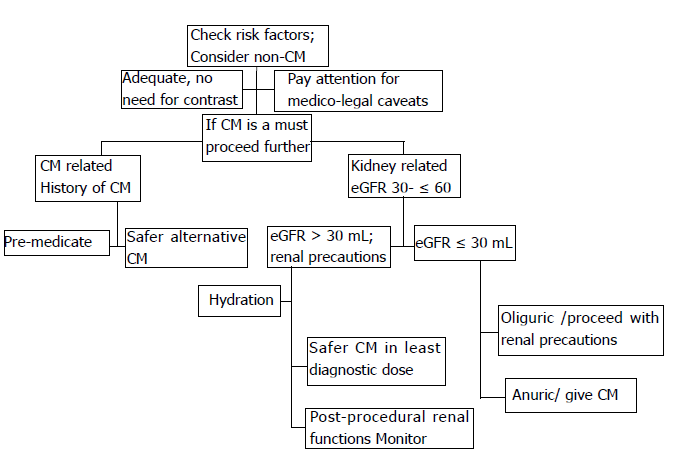 Figure 1  Procedural infographic display for safe clinical practice use of iodinated and gadolinium-based contrast agent for IV use in clinical imaging. CM: Contrast media; eGFR: Estimated glomerular filtration rate.FootnotesManuscript source: Invited manuscriptSpecialty type: Radiology, nuclear medicine and medical imagingCountry of origin: EgyptPeer-review report classificationGrade A (Excellent): 0Grade B (Very good): BGrade C (Good): C, CGrade D (Fair): 0Grade E (Poor): 0 Conflict-of-interest statement: The authors declare no conflict of interest.Open-Access: This article is an open-access article which was selected by an in-house editor and fully peer-reviewed by external reviewers. It is distributed in accordance with the Creative Commons Attribution Non Commercial (CC BY-NC 4.0) license, which permits others to distribute, remix, adapt, build upon this work non-commercially, and license their derivative works on different terms, provided the original work is properly cited and the use is non-commercial. See: http://creativecommons.org/licenses/by-nc/4.0/Peer-review started: February 2, 2017First decision: May 11, 2017Article in press: June 20, 2017P- Reviewer: Chen F, Li YZ, Sureka B    S- Editor: Ji FF    L- Editor: A    E- Editor: Zhao LMTITLERadiographic and magnetic resonances contrast agents: Essentials and tips for safe practicesAUTHOR(s)Mohamed R Nouh, Mohamed A El-ShazlyCITATIONNouh MR, El-Shazly MA. Radiographic and magnetic resonances contrast agents: Essentials and tips for safe practices. World J Radiol 2017; 9(9): 339-349  Available from: URL: http://www.wjgnet.com/1949-8470/full/v9/i9/339.htm  DOI: http://dx.doi.org/10.4329/wjr.v9.i9.339URLhttp://www.wjgnet.com/1949-8470/full/v9/i9/339.htmDOIhttp://dx.doi.org/10.4329/wjr.v9.i9.339OPEN ACCESSOpen-Access: This article is an open-access article which was selected by an in-house editor and fully peer-reviewed by external reviewers. It is distributed in accordance with the Creative Commons Attribution Non Commercial (CC BY-NC 4.0) license, which permits others to distribute, remix, adapt, build upon this work non-commercially, and license their derivative works on different terms, provided the original work is properly cited and the use is non-commercial. See: http://creativecommons.org/licenses/by-nc/4.0CORE TIPCore tip: Radiologists have to be oriented with the potential hypersensitivity reactions of radiographic and magnetic resonances contrast media (CM) and able to recognize high-risk groups liable to develop such reactions. Effective management plans have to be ready to implement should these scenarios emerge. Strategies to prevent potential contrast-induced acute and delayed renal injuries have to be exercised. Caring for special considerations as well as other fragile populations is of utmost importance for patients’ safety. Moreover, radiologists should be oriented with the medico-legal issues related to use of CM. These will be conveyed as improved patients’ safety and safe radiology practices.KEY WORDSRadiographic; Magnetic resonances; Contrast; Safe practice; Medico-legalCOPYRIGHT © The Author(s) 2017. Published by Baishideng Publishing Group Inc. All rights reserved.NAME OF JOURNALWorld Journal of RadiologyISSN1949-8470PUBLISHERBaishideng Publishing Group Inc, 7901 Stoneridge Drive, Suite 501, Pleasanton, CA 94588, USAWEBSITEHttp://www.wjgnet.com